KATA PENGANTAR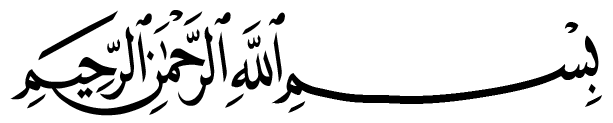 يَا أَيُّهَا الَّذِينَ آمَنُوا هَلْ أَدُلُّكُمْ عَلَى تِجَارَةٍ تُنْجِيكُمْ مِنْ عَذَابٍ أَلِيمٍ (10 تُؤْمِنُونَ بِاللَّهِ وَرَسُولِهِ وَتُجَاهِدُونَ فِي سَبِيلِ اللَّهِ بِأَمْوَالِكُمْ وَأَنْفُسِكُمْ ذَلِكُمْ خَيْرٌ لَكُمْ إِنْ كُنْتُمْ تَعْلَمُونَ (11)Artinya :“Hai orang-orang yang beriman, sukakah kamu aku tunjukkan suatu perniagaan yang dapat menyelamatkan kamu dari azab yang pedih? (Yaitu) kamu beriman kepada Allah dan Rasul-Nya dan berjihad di jalan Allah dengan harta dan jiwamu. Itulah yang lebih baik bagi kamu jika kamu mengetahuinya’’(As-Saff 10-11)	Dengan memanjatkan puji syukur kehadirat Allah SWT, karena hanya dengan limpahan rahmat, karunia dan ridho-Nya, sehingga penulis dapat menyelesaikan proposal dalam waktu yang telah ditentukan. Proposal yang ditulis berjudul “Pengaruh Harga dan Kualitas terhadap Minat Beli Konsumen (Studi Kasus Pembeli Pakaian Balita di Pekan Pasar Sore Beringin Kab. Deli Serdang)”. Penelitian ini bertujuan mengetahui Pengaruh Harga dan Kualitas terhadap Minat Beli Konsumen (Studi Kasus Pembeli Pakaian Balita Di Pekan Pasar Sore Beringin Kab. Deli Serdang).Peneliti mengucapkan syukur alhamdulilah kepada Allah SWT, karena atas nikmat dan ridho-Nya lah skripsi ini dapat dibuat serta dapat dipertanggungjawabkan. Pada kesempatan ini penulis ingin mengucapkan terima kasih yang tulus dan penghargaan yang setinggi-tingginya kepada semua pihak yang telah membantu dengan keikhlasan dan ketulusan baik langsung maupun tidak langsung sampai selesainya skripsi penelitian ini. 	Oleh karena itu, penulis menyampaikan rasa hormat dan terima kasih yang sebesar-besarnya kepada :1. 	Bapak Dr. KRT. Hardi Mulyono K. Surbakti, Rektor UMN Al-Washliyah Medan.2. 	Ibu Anggia Sari Lubis, SE., M.Si, Dekan Fakultas Ekonomi UMN Al-Washliyah Medan3. 	Bapak Toni Hidayat, SE., M.Si, Ketua Program Studi Manajemen UMN Al-Washliyah Medan Sekaligus Dosen Penguji yang telah memberikan masukan-masukan selama proses penyelesaian proposal skripsi4.	Bapak Mhd. Dani Habra, SE., M.MA, Dosen Pembimbing yang telah memberikan arahan dan bimbingan selama proses penyelesaian Skripsi penelitian ini.5.	Ibu Sari Wulandari, SE., M.Si, Dosen Penguji yang telah memberikan masukan-masukan selama proses penyelesaian skripsi penelitian ini.6.	Teristimewa untuk kedua orang tua saya yang senantiasa memberikan doa dan nasehat serta semangat kepada penulis hingga penyelesaian skripsi penelitian.7. 	Buat suami saya Rudi Himawan, yang penuh perhatian dan kesabaran selalu mendampingi penulis serta memberikan semangat selama proses penyelesaian skripsi penelitian ini.8.	Bapak Kepala Dinas Perindustrian dan Perdagangan Kab. Deli Serdang beserta Staf dan para pegawai.9.	Seluruh Staf Pengajar dan Pegawai Fakultas Ekonomi Jurusan Manajemen UMN Al-Washliyah Medan10.	Teman-teman dan sahabat-sahabat semuanya yang telah membantu penulis dalam pembuatan dan penyelesaian skripsi penelitian ini.	Semoga Allah Ajja Wajalla membalas semua kebaikan yang telah diberikan. Peneliti menyadari bahwa skripsi ini masih jauh dari kesempurnaan, untuk itu peneliti mengharapkan sumbangsih berupa pemikiran yang terbungkus dalam saran maupun kritik yang bersifat membangun demi kesempurnaan skripsi ini.							Medan,      Juni 2021							Penulis,							Yayuk Warastuti							NPM. 173114030